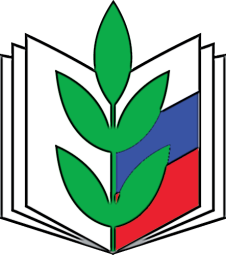                                   ПРОФСОЮЗ  РАБОТНИКОВ НАРОДНОГО ОБРАЗОВАНИЯ И НАУКИ                            РОССИЙСКОЙ ФЕДЕРАЦИИ             Открытый (публичный) Отчёт (доклад)    о работе Оренбургской городской профсоюзной     организации областной организации Профсоюза     работников народного образования и науки РФ за 2022 год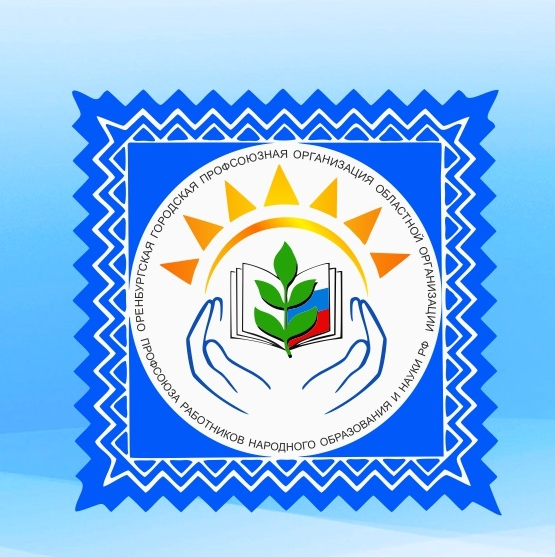                                         г. Оренбург                                                2023      	Современное демократическое правовое государство не может нормально развиваться без наличия гражданского общества, одним из элементов которого выступают профессиональные союзы, выполняющие важнейшую функцию представительства и защиты социально-экономических прав работников. Оренбургская городская организация Профсоюза работников народного образования и науки Российской федерации - это мощная общественная организация в нашем городе, способная эффективно защищать права и интересы работников образования в значительной степени благодаря усилиям, предпринимаемыми организациями профсоюза на всех уровнях. Наш Профсоюз сегодня - это авторитетная организация, объединяющая в своих рядах учителей, преподавателей, воспитателей, педагогов дополнительного образования, иных работников образовательных организаций.2022 год в Профсоюзе был объявлен годом «Корпоративной культуры». Основными приоритетными направлениями работы Оренбургской городской организации Профсоюза работников народного образования и науки Российской федерации 2022 году стали:- укрепление престижа профсоюзного членства в образовательных организациях;- развитие системы адресной социальной помощи и поддержки работников системы образования;- популяризация идей профсоюзного движения среди молодёжи;- активизация работы среди ветеранов профсоюзного движения;- доступность оздоровительного отдыха и лечения;- снижение социальной напряженности в трудовых коллективах образовательных учреждений;- сохранение профсоюзного членства;- укрепление социального партнерства;- финансовая дисциплина и учет.Важным условием повышения эффективности было укрепление организационного, финансового, кадрового уровня и мотивация профсоюзного членства.С 2020 года  Оренбургская городская организация  включилась в проект «Цифровизации Общероссийского Профсоюза образования» в качестве организационной основы перехода на цифровые технологии. Особое внимание уделялось работе по реализации проекта по введению единого профсоюзного билета, автоматизации учета членов Профсоюза и сбора статистических данных. Участие в проекте позволило выявить подлинную картину профсоюзного членства в городской организации.     	В состав Оренбургской городской организации Профсоюза входят 241 первичная профсоюзная организация: 91 общеобразовательная организации, 130 дошкольных организаций, 14 организаций дополнительного образования, 1 организация профессионального образования и 5 других организаций – это управление образования, бухгалтерия, опека, «Импульс-центр» и аппарат горкома в которых состоят на учете   7 004 работающих  членов профсоюза, из них 55 пенсионера, 70 членов комитета, 8 членов президиума, 4 члена контрольно–ревизионной комиссии, что составляет 65, 9 % от общей численности, молодежь до 35 лет 74, 1%.	Современные  задачи, стоящие перед коллективами, новые экономические условия, понимание социальным партнером, в лице управления образования администрации города Оренбурга и руководителями муниципальных образовательных организаций роли профсоюза в этих процессах стимулировали вступление в наш профсоюз  новых организаций. Горком Профсоюза постоянно работает над мотивацией профсоюзного членства. Ежегодно в сентябре месяце проводится акция «Вступай в профсоюз. В результате кампании в Оренбургской городской организации Профсоюза в члены профсоюза принято 156 человек: МЦДОД – 16 человек, Подросток - 9, школа 51 – 9,  лицей 4 - 8 человек,  школа 67 – 7 человек, детский сад № 169 - 6 человек, школа 58 – 5 человек. Цифровизация членов профсоюза позволила выявить истинное положение членов профсоюза в первичных профсоюзных организациях города Оренбурга.  Несколько лет подряд, остаются малочисленные профсоюзные организации  МДОАУ 48 – 1 человек,  75 – 2 человека, 109 – 1 человек, 180 – 1 человек, 188 – 1 человек. В ряде муниципальных образовательных организаций вообще нет первичных профсоюзных организаций: МДОАУ 17, 73, 91, 95, 181, школа 8.  С этими организациями мы вместе с представителями областной организации Профсоюза работали неоднократно, проводились беседы с руководителями, активисты делились своим опытом с работниками организаций, но процесс уже несколько лет стоит на одном месте. Таким образом, мотивация профсоюзного членства, укрепление единства Профсоюза остается для нас актуальной и важной задачей. Ведь устойчивая мотивация в коллективах является показателем состояния морально-психологического климата, делового и просто человеческого общения в первичных профсоюзных организациях, показателем активности профкомов  по реализации защитных функций профсоюза, информационной работе, уровня грамотности профактива. В 2022 году в Оренбургской городской организации Профсоюза было проведено:2 пленума: 	- на VI пленуме рассматривались финансовые вопросы организации: исполнение профсоюзного бюджета, утверждена смета и бухгалтерская (финансовая) отчетность на 2022 год и выполнение Отраслевого территориального соглашения между администрацией города Оренбурга, управлением образования администрации города Оренбурга и Оренбургской городской профсоюзной организацией областной организации Профсоюза работников народного образования и науки РФ.- на VII пленуме говорили о ходе реализации проекта «Цифровизация Общероссийского Профсоюза образования» в городской организации Профсоюза, обсуждали примерную форму  сметы доходов и расходов для ППО, а также утвердили  смету доходов и расходов Оренбургской городской организации Профсоюза на 2023 год,  размер отчисления членских профсоюзных взносов на деятельность городской организации на 2023 год.4 заседаний президиума:- на 10 президиуме был утверждена номенклатура дел  Оренбургской городской профсоюзной организации областной организации Профсоюза работников народного образования и науки Российской Федерации и открытый (публичный) отчет;- 11 президиум горкома Профсоюза был посвящен первомайской акции профсоюзов,  Всемирному дню охраны труда, обсуждению акции «Своих не бросаем!»- 12 президиум и августовское совещание членов профсоюза были посвящены вопросам повышения заработной платы и повышения уровня гарантий по оплате труда педагогических и иных работников муниципальных образовательных организаций. Были выдвинуты ряд требований о внесении изменений в Положение об оплате труда, в части увеличения размеров тарифных ставок, окладов (должностных окладов), а также базовых окладов (базовых должностных окладов), базовых ставок заработной платы по профессиональным квалификационным группам работников на уровне МРОТ с ежегодным увеличением, т.е. ежегодной индексацией заработной платы, обеспечивающей повышение уровня реального содержания заработной платы. На сегодняшний момент мы видим, что требования выполнены частично. Администрация города Оренбурга проиндексировала заработную плату на 5, 5 %, но не увеличила базовую ставку до МРОТ.- 13 президиум подвел итоги кампании «Вступай в Профсоюз!». Социальное партнерство является ключевым фактором повышения социально-экономического уровня  жизни работников образовательных организаций города. С 01.01.2021  года действует отраслевое территориальное трехстороннее Соглашение между Администрацией города Оренбурга, управлением образования администрации города Оренбурга и Оренбургской городской профсоюзной организацией областной организации Профсоюза работников народного образования и науки Российской Федерации на 2021-2023 годы, которое расширило и закрепило социальные гарантии работникам образовательных организаций. Соглашение является правовым актом, регулирующим социально-трудовые отношения в сфере образования, устанавливающим общие условия оплаты труда работников образования, их гарантии, компенсации и льготы.    	Все образовательные организации имеют коллективные договоры. В отчетном году было заключено 57 коллективных договоров, в предыдущие годы 171, продлили действие КД 13 организаций. Вопросов во время заключения коллективных договоров в образовательных учреждениях в течение года не возникало, так как макет КД есть на сайте Оренбургской городской организации. В любое время председатели ППО могут получить консультацию по макету коллективного договора, по процедуре заключения КД и регистрации его в Центре занятости населения. Охват колдоговорными отношениями в системе образования г. Оренбурга составил по итогам года 100 % . КД проходят правовую экспертизу в горкоме профсоюза и уведомительную регистрацию в ГУ ЦЗН г. Оренбурга.Профсоюз представляет интересы своих членов в рабочих группах и комиссиях, созданных на муниципальном уровне и уровне образовательных организаций, участвует в работе по аттестации работников, в комиссии по премированию руководителей. В образовательных организациях председатели профсоюзных организаций входят в состав комиссий по распределению стимулирующего фонда оплаты труда.    Управление образования и горком Профсоюза совместно принимают решения о присвоении почетных званий и награждении ведомственными знаками отличия работников образовательных организаций. Председатель горкома Профсоюза состоит в комиссии по награждению педагогических  работников. Активная работа в составе профорганов, в системе социального партнерства в городской профсоюзной организации поощряется морально и материально. Практически каждый председатель первичной профсоюзной организации был награжден профсоюзной грамотой или благодарственным письмом за активную работу по уставной деятельности, а также в связи с юбилеем или днем рождения. На юбилеи образовательных организаций стало традицией дарить денежный сертификаты в первичные профсоюзные организации.Первичные профсоюзные организации в 2022 году приняли активное участие в мониторингах организованных Народным ФРОНТомПредседатель городской организации Профсоюза А.В. Рыжинский является председателем Координационного Совета профсоюзов муниципального образования «город Оренбург» и представляет интересы на заседаниях трехсторонней комиссии по регулированию социально-трудовых отношений между Администрацией города Оренбурга, профсоюзами и работодателями города Оренбурга. В плане работы комиссии представлены интересы работников бюджетных сфер, в частности улучшение социальных гарантий работников системы образования города, доведения базовой ставки педагогическим работникам до МРОТ и др.  Председатель горкома является заместителем председателя комиссии по социальной политике Общественной палаты муниципального образования «город Оренбург». На заседаниях комиссии неоднократно поднимались вопросы улучшения социальных гарантий работникам образования. На основании отраслевого Соглашения между Администрацией г. Оренбурга, управлением образования  и городской профсоюзной организацией (п.2.1.3; 3.6, 9.6.3; 12.11) Профсоюз принимает участие в организации и  софинансировании конкурсов профессионального мастерства, при условии участия в них членов профсоюза. В 2022 году совместно были организованы и проведены конкурсы профессионального мастерства для педагогов: «Учитель года  города Оренбурга», «Воспитатель года», «Сердце отдаю детям», «Педагогический дебют», конкурс опорных кабинетов, «Лучший персональный сайт педагога «Педагог.ru», «Конкурс библиотекарей», «Педагог – психолог города Оренбурга – 2022», «Флагманы образования. Школ», «Конкурс методических кабинетов», «Конкурс летнее настроение», «Дети. Творчество. Лето - 2021», «Ты святи, святи, Ярило!», «Семейный лад»,   Всероссийский конкурс профессионального мастерства «Мой лучший урок», «Время читать», «Мир в руках ребенка», 13 слет молодых педагогов «Но лишь педагог зажигает звезды…», 42 областной туристический слет, Областная Олимпиада, «Конкурс программ (проектов) и методических материалов в сфере организации отдыха и оздоровления детей и подростков детских оздоровительных лагерей г. Оренбурга – 2022», конкурс профессионального мастерства организаторов отдыха детей и их оздоровления «В формате лета», Смотр - конкурс на лучшее новогоднее оформление и др.Победителям, и участникам, среди профсоюзного актива, были вручены профсоюзные путевки для отдыха в центр отдыха «Учитель» (г. Ялта), профсоюзные подарки и премии.Ежегодно горком участвует в материальном стимулировании участников муниципальных грантов «Лучший учитель города Оренбурга», «Лучшая школа», которые не вышли в тройку лучших и не получили гранты от муниципалитета, но достойно представили себя и свои образовательные организации. В этом ряду и участники на соискания премий Барбазюка и Морозова, а также премии администрации города Оренбурга. Горком Профсоюза помогает морально, а в большей степени материально,  конкурсантам, членам профсоюза принять участие во Всероссийских и Международных конкурсах профессионального мастерства. И очень часто, наши педагоги возвращаются с таких мероприятий победителями. В 2022 году из средств городской организации было выделено 30 800 рублей члену Совета молодых педагогов, учителю географии МОАУ «СОШ № 89» Петрову Анатолию Валерьевичу для участия в финальном этапе Всероссийского конкурса профессионального мастерства «Педагогический дебют».  Необходимо отметить, что системно развивалось и совершенствовалось конкурсное профсоюзное движение. Появились новые формы культурно-досуговых и спортивно-оздоровительных мероприятий, что позволило глубже и больше раскрыть таланты членов профсоюза. Традицией стало участие в профсоюзных конкурсах руководителей образовательных организаций, групп поддержки из числа членов профсоюза.     Горкома Профсоюза  на протяжении всего года проводил профсоюзные  конкурсы:-  «Мы все таланты!»,  посвящённый  корпоративной культуре в Профсоюзе. Конкурс был организован в целях развития творческих достижений работников образования, популяризации педагогической профессии, повышения её престижа и укрепления положительного имиджа Профсоюза. В конкурсе приняли участие около 100 человек. Победители приняли участие в областном конкурсе «Виват, таланты!»;- Конкурс видеороликов среди первичных профсоюзных организаций «Новогоднее поздравление - 2023», с целью формирования позитивного отношения к новогоднему празднику, проявления положительных эмоций и привлечения к активной творческой деятельности членов Профсоюза. В конкурсе приняли участие около 500 членов профсоюза.Все ролики участники онлайн конкурсов размещали в социальных сетях на своих страницах и страницах ППО с указанием хештегов: #prof562 #КонкурсноеДвижениеПрофсоюза. Также все конкурсные материалы были размещены в социальных сетях на страницах горкома в «Одноклассниках», «ВКонтакте».    На  Всероссийские  и городские слеты, профессиональные конкурсы и фестивали членам профсоюза было выделено 1 211 795  рублей.  Трудовые отношения определяются системой регулирования трудовых отношений в организациях образования. Во всех образовательных организациях города между работодателями и работниками заключены трудовые договора.Работодатели ежегодно утверждают, с учётом мнения первичных профсоюзных организаций, предварительное распределение учебной нагрузки на следующий учебный год не позднее мая месяца текущего года, сохраняя при этом преемственность классов, групп. Педагогические работники под роспись должны быть ознакомлены с новой учебной нагрузкой на следующий учебный год до ухода в летний отпуск. В особых случаях работники образовательных организаций могут быть отправлены на  дистанционную (удаленную) работу. Основная задача правозащитной деятельности городской организации Профсоюза: осуществлять профсоюзный контроль за соблюдением трудового законодательства;  оказывать юридическую помощь по вопросам применения нормативных правовых актов, содержащих нормы трудового права, а также консультирование членов Профсоюза;  правовое обеспечение договорного регулирования социально-трудовых отношений в рамках социального партнерства; повышать правовую грамотность, оказывать практическую помощь первичным профсоюзным организациям в пропаганде профсоюзного движения, обобщать и распространять опыт работы профкомов по мотивации профсоюзного членства.В течение 2022 года  регулярно оказывалась правовая помощь педагогам, членам Профсоюза по вопросам пенсионного обеспечения, предоставления и оплаты отпусков, оплаты больничного листа, по оказанию материальной помощи и другим вопросам. В отчетном году были нарушения законодательства в области трудового права, так 12 ноября 2022 года в горком профсоюза обратилась председатель ППО МОАУ «СОШ № 76» Аксенова Елена Геннадьевна, так как ее уволили с должности учителя английского языка после осенних каникул, не поставив в известность горком профсоюза и не ознакомив  с приказом об увольнении. У Аксеновой Е.Г. трудовой стаж 24 года и 6 месяцев и осталось шесть месяцев до досрочной страховой пенсии по старости. Внештатным правовым инспектором горкома профсоюза Пугач О.Г. были изучены все документы администрации школы, состоялась встреча с руководителем организации и  Аксенова Е.Г.. После этой встречи 25 ноября Елена Геннадьевна была восстановлена в должности учителя английского языка и председателя ППО. Были нарушены Статья 373. Порядок учета мотивированного мнения выборного органа первичной профсоюзной организации при расторжении трудового договора по инициативе работодателя и статьи 11.3.1. и 11.3.2 Отраслевого территориального Соглашения между Администрации города Оренбурга, управлением образования администрации города Оренбурга и Оренбургской городской профсоюзной организацией областной организации Профсоюза работников народного образования и науки РФ на 2021 – 2023 годы.   	В июле - августе  2022 года внештатным правовым инспектором и председателем горкома Профсоюза были проведены 39 комплексных проверок по вопросам соблюдения трудового законодательства при приемке летних оздоровительных лагерей к летнему сезону, а также учреждений дополнительного образования и общеобразовательных организаций.    Оказывалась правовая помощь  организациям в разработке 19 коллективных договоров. На личном приеме, включая устные и онлайн обращения, побывало 23 члена профсоюза. Наиболее частые обращения по  нарушениям пенсионных прав работников. Нередко педагогам отказывают в досрочном назначении страховой пенсии по старости. В том числе по причине неправильного наименования должности и учреждения,  неправильное оформление справок и документов работодателем или непредставления работодателем необходимой отчетности в Пенсионный фонд.  В 2022 году в горком Профсоюза обратилось  5 членов профсоюза за помощью в составлении исковых заявлений в суд и одной апелляции. Данная помощь была оказана. Все судебные иски членов профсоюза были  удовлетворены частично или полностью. С введением нового пенсионного закона значительно изменилась судебная практика. Она стала иметь отлагательный характер. В результате судебной практики удалось отсудить у Пенсионного фонда примерно 105 000 рублей в пользу членов профсоюза.   	Профсоюзная молодежь – это творческая движущая сила развития всей системы образования; потенциал и гордость любой образовательной организации. Сегодня армия молодых членов профсоюзов до 35 лет насчитывает 1446 человек, что составляет 74, 1% от всех работающих молодых людей в образовательных организациях.   Совместно с управлением образования считаем приоритетными следующие направления в совместной деятельности по реализации молодежной политики в образовательных организациях: проведение работы с молодежью с целью закрепления их в организациях; повышение их профессиональной квалификации и карьерного роста; развитие творческой и социальной активности молодежи; обеспечение их правовой и социальной защищенности; активизация и поддержка патриотического воспитания молодежи, воспитания здорового образа жизни, молодежного досуга, физкультурно-оздоровительной и спортивной работы. В соответствии с п.10 Соглашения мы договорились проводить организацию работы по формированию и обучению резерва из числа молодежи на руководящие должности; организовывать проведение тематических мероприятий, форумов (конференций, совещаний, встреч), конкурсов профессионального мастерства, культурно-досуговых и спортивно-оздоровительных мероприятий педагогических работников, молодых специалистов;  Горком Профсоюза способствует повышению правовой, финансовой грамотности и социальной защищенности молодых специалистов организаций, проводит обучение молодых специалистов по программам: «Школа молодого педагога», «Профлидер» и др., информирует молодых специалистов о деятельности профсоюзных организаций по вопросам защиты их социально-трудовых прав и экономических интересов, по другим социально значимым вопросам. В целях усиления работы организаций Профсоюза по мотивации профсоюзного членства среди молодёжи, содействия закреплению молодых специалистов в педагогических коллективах, росту профессионального мастерства и реализации социально-трудовых прав и интересов молодых преподавателей, учителей, воспитателей, педагогов дополнительного образования, иных работников организаций при горкоме Профсоюза функционирует Совет молодых педагогов. Совет призван оказывать помощь молодым специалистам в повышении общеобразовательного уровня, добиваться создания необходимых условий для успешного совмещения учёбы с работой, своевременной профессиональной переподготовки, соблюдения администрацией установленных законодательством льгот, обучающимся без отрыва от производства; способствует анализировать своевременность присвоения и установления соответствующих разрядов, тарифных ставок и окладов; создает условия для развития творческого потенциала и самореализации молодых педагогических работников, формирования гражданской позиции молодых работников, активного профессионального отношения к совершенствованию системы образования, удовлетворения социально-культурных интересов молодых педагогов. В Совете молодых педагогов 12 молодых и творческих педагогов. Лебедева Валерия Святославовна – председатель первичной профсоюзной организации МОАУ «СОШ №70» является председателем Совета молодых педагогов при Оренбургской городской организации Профсоюза.  Молодежь не только решает поставленные задачи, но и предлагает свежие идеи, осуществляет инициативы, придумывает новые формы. Молодые работники образовательных организаций ежегодно активно принимают участие в различных акциях и мероприятиях.Молодые работники образовательных организаций активно принимали участие в Первомайской  демонстрации и в акции Всемирного дня действий «За достойный труд!». Было проведено  выездной совместное заседание президиумов горкома Профсоюза и Совета молодых педагогов в музей Черномырдина В.С. в поселок Черный отрог. Совет молодых педагогов совместно с Советом ветеранов профсоюзного движения выезжали в п. Красноусольск к иконе Тобынской Божьей Матери и в Святые пещеры Свято-Николаевского монастыря в село Покровка Новосергиевского района для изучения истории родного края.С 27 по 30 июля 2022 года молодые педагоги Оренбурга Галлямова Д.И., председатель МДОАУ «Детский сад № 222» и Кун И.А., член профсоюза ППО МОАУ «СОШ № 48» принимали участие в XШ открытом межрегиональном форуме молодых педагогов «Таир – 2022» (было израсходовано 17 765 рублей).  Заместитель председателя Совета молодых педагогов Петров Анатолий Валерьевич,  член ППО МОАУ «СОШ № 89», победитель регионального конкурса «Педагогический дебют» принял участие в заключительном этапе Всероссийского конкурса «Педагогический дебют 2022» в г. Москва. Городская организация Профсоюза поддержала молодого активисты морально и материально. Для участия в конкурсе было выделено 30 800 рублей.   	Большое внимание горком Профсоюза уделяет работе с ветеранами профсоюзного движения. С 2019 года при Горкоме Профсоюза создан Совет ветеранов профсоюзного движения. Возглавляет Совет Герман Надежда Николаевна – ветеран педагогического труда, член президиума горкома. В Совет вошли как работающие ветераны профсоюза, так и пенсионеры. В июле отчетного года в Красноусольске, после двух лет изоляции ветеранов из-за пандемии,  состоялся выездной Совет ветеранов с приглашением представителей Совета молодых специалистов. Передача богатейшего профсоюзного опыта молодым специалистам один из целеполагающих видов деятельности Совета ветеранов. Наставничество – одна из форм работы по формированию личности профсоюзного лидера. Наставничество – это обеспечение связи поколений, передача культурных традиций. И данная поездка этому доказательство.  	Во время выездного заседания Совета ветеранов был принят план работы на второе полугодие текущего года, в котором среди запланированных мероприятий - совместные с Советом молодых педагогов. После обсуждения запланированных Советом вопросов и принятия соответствующих решений, участники посетили Богородице-Табынский женский монастырь, который был построен в месте, где произошло явление иконы Табынской Божией Матери. Табынская икона Божией Матери – главная святыня верующих людей Южного Урала и Оренбуржья. Также состоялся совместный выезд Советов ветеранов профсоюзного движения и молодых педагогов в Святые пещеры Свято-Николаевского монастыря, расположенного в селе Покровка Новосергиевского района. Смысловая нагрузка и впечатления, которые получили ветераны и молодые педагоги из указанных поездок, послужили личностному росту каждого и развитию корпоративной культуры городской профсоюзной организации.     	Деятельность Совета Ветеранов направлена на развитие движения наставничества, что особенно актуально в 2023-м году, объявленном Годом педагога и наставника.На работу с ветеранами профсоюзного движения и педагогического труда и на организацию праздника  для ветеранов было выделено 29 435 рублей.         Оздоровление это особая статья в бюджете  территориальной организации. Здоровые, молодые, умные и успешные работники нужны в любой организации. Мы считаем, здоровый работник – это здоровый коллектив, а значит здоровые обучающиеся. Поэтому горком Профсоюза использует разнообразные формы организации  оздоровления и отдыха членов Профсоюза и их семей.Члены профсоюза оздоравливаются и проходят реабилитацию в Областном Центре медицинской реабилитации (Караваева роща), также проходят лечение и оздоровление в медицинских и оздоровительных центрах страны и каждому горком возвращает три и более тысяч рублей.  Наши члены профсоюза участвуют в программе «Профкурорт» и имеют возможность пройти лечение и оздоровиться с 20% и более   на стоимость  путевки, причем профсоюзная скидка при приобретении распространяется и на членов семей. Оренбургская городская организация Профсоюза заключила договор с Центром отдыха «Учитель» (г. Ялта), который является собственностью Крымской республиканской организации Профсоюза работников образования и науки РФ. В результате партнерских отношений в летнюю кампанию 2022 года  тридцать членов профсоюза и членов их семей смогли отдохнуть в Крыму по низким ценам.  5 активистов профсоюзного движения, участники профессионального конкурсов «Сердце отдаю детям», «Педагогический дебют», «Учитель города Оренбурга», «Воспитатель года» были награждены путевками в Крым. Мы планируем и дальше чествовать наших активистов. А также искать новых партнеров для отдыха и оздоровления членов профсоюза.Не остаются без внимания и члены профсоюза, попавшие в сложные жизненные ситуации (операции, пожары, смерть близких). Они получают материальную поддержку от своих первичных профсоюзных организаций, а в особых случаях по ходатайству своих организаций и от Горкома Профсоюза Городской комитет возвращает 3000 рублей членам профсоюза из своих средств на оздоровление и 1000 рублей за приобретение путевок в детские организации отдыха и оздоровления для детей членов профсоюза, а также выделяет материальную помощь в экстренных случаях от 3 000 рублей и более.  Работа по охране труда в образовательных организациях г. Оренбурга находится в удовлетворительном состоянии. Ежегодно организуются межведомственные проверки и приёмки организаций к новому учебному году с выдачей актов - разрешений на проведение занятий в мастерских, кабинетах физики, химии, информатики, спортзалах и т.д. Председатель горкома Профсоюза является постоянным членом этой комиссии. В каждой первичной профсоюзной организации есть уполномоченный по охране труда. Горком Профсоюза систематически проводит обучение уполномоченных. В МОО издаются приказы о назначении ответственных лиц за охрану труда. Регулярно проводятся инструктажи по охране труда, заведены журналы регистрации инструктажей по охране труда, разработаны должностные инструкции по охране труда по профессиям и видам проводимых работ.   На заседаниях коллегии городского управления образования и на президиумах и пленумах городской организации Профсоюза рассматриваются вопросы по охране труда,  организации безопасных условий  жизнедеятельности работников, учащихся и воспитанников образовательных организаций.Ежегодно члены городского комитета Профсоюза в составе межведомственной рабочей группы принимают участие в приемке лагерей для организации отдыха и оздоровления детей. Проверка штатного расписания, трудовых договоров, положение об оплате труда, правовой базы и тематических стендов по охране труда позволяют устранить недостатки, соблюсти права сотрудников и их безопасность.29 марта 2022 года состоялось обучение уполномоченных по охране труда. На базе ООО «Лаборатория «Центра социальных технологий» прошли обучение 60 членов профсоюза, уполномоченных по охране труда образовательных учреждений города Оренбурга, на обучение было затрачено 60 000 рублей.В современных условиях информационная работа является одним из ключевых направлений профсоюзной деятельности. Информационная работа нашего Профсоюза является важнейшим фактором результативности профсоюзного членства. Она должна быть основана на единой и четкой информационной политике, оперативно и качественно реагировать на потоки социально-правовой информации. Нами делается все для передачи достоверной и подлинной информации для каждого члена профсоюза о деятельности городской профсоюзной организации, Общероссийского Профсоюза образования и ФНПР. На сайте Общероссийского Профсоюза образования имеется сайт городской организации, где размещается вся необходимая информация по работе комитета городской организации, организационные, правовые вопросы и вопросы охраны труда, проводимые мероприятия. Тематика размещаемых материалов постоянно расширяется: актуальные новости, аналитика по социально-экономическим проблемам, опыт правовой защиты и др. Горком Профсоюза постоянно размещает информацию о своей деятельности в социальных сетях в системе интернет (Одноклассники, ВКонтакте, мессенджер Telegram). На сегодняшний день – это самый быстрый информационный способ популяризации профсоюзных дел, идей, создания положительного имиджа Профсоюза, усиления мотивации профсоюзного членства. Стало традицией чествовать в социальных сетях и в группах наших именинников. У нас много подписчиков и среди членов нашего профсоюза и среди коллег других профсоюзов. У нашей организации есть своя электронная почта.  Также есть специальная электронная почта для участников дистанционных мероприятий. Регулярно по электронной почте в образовательные организации направляются письма.Для полноценной и быстрой передачи информации, а также для общения на актуальные темы и поздравления именинников в приложение-мессенджера Viber созданы группы для председателей ППО (для председателей школ, дошкольников и дополнительного образования).Особое внимание в течение года было уделено работе в автоматизированной информационной системе «Единый реестр Общероссийского Профсоюза образования» (далее АИС), наполнению её по всей структуре городской организации. В течении года в АИС были внесены все первичные организации Профсоюза и персональные данные на всех членов профсоюза. Для председателей ППО было организовано обучение работе в АИС и азбуке формирования статистических отчетов всех уровней профсоюзных организаций.В средствах массовой информации (Газета «Простор» - 10 выпусков газет  было посвящено нашей организации, «Мой профсоюз», журнал «Дара») было напечатано 56 заметок и статей о деятельности Горкома Профсоюза.   В статьях и заметках печатались статьи на самые актуальные темы: «Профсоюз своих не бросает!», «Символ правды», «Педагоги творческие, талантливые» и т.д. Журналисты газеты «Простор» тесно сотрудничают с горкомом Профсоюза. На страницах газет можно прочитать интересные статьи о членах профсоюза работников образования и о деятельности Оренбургской городской организации Профсоюза.   Председатель Оренбургской городской организации Профсоюза А.В. Рыжинский  и председатель Совета ветеранов профсоюзного движения Н.Н. Герман приняли участие в конкурсе Общероссийского Профсоюза образования «Профсоюзный репортер».                Систематически выпускается рекламная и презентационная продукция, способствующая формированию корпоративной культуры, идентификации организации в обществе и формированию положительного имиджа Профсоюза. 2 000 экземпляров различной агитационной продукции было изготовлено в течение года на 106 931 рубль.Правильная и своевременная подача информации является регулятором настроения членов профсоюза, формирует правильный и положительный имидж нашей Профсоюзной организации, содействует расширению профсоюзной членской базы. Сегодня мы стремимся идти в ногу со временем, максимально используем все современные информационные ресурсы и средства коммуникаций, совершенствуем алгоритмы взаимодействия между структурами Профсоюза всех уровней.   	Основным источником средств профсоюзного бюджета были и остаются членские профсоюзные взносы, систематически проводится работа по соблюдению обязательств их перечисления. Расходование денежных средств городской организации производится по смете доходов и расходов, которая ежегодно принимается на очередной финансовый год на заседании Комитета городской организации Профсоюза. За истекший период грамотная финансовая политика позволила горкому Профсоюза решать некоторые проблемы дальнейшего обеспечения защиты трудовых и социально-экономических прав работников отрасли, обеспечения технической оснащенности профсоюзных организаций всех уровней, их информационной базы, профинансировать ряд важнейших мероприятий и выполнить свои финансовые обязательства. Вот перечень некоторых из массовых мероприятий:Оренбургская городская организация Профсоюза в 2022 года стала соорганизатором областной спартакиады для работников образования. Аппарат горкома, профсоюзные активисты, первичные профсоюзные организации активно приняли участие в мероприятиях Общероссийского Профсоюза образования: Всероссийская научно-практическая конференцию «Технологии формирования культуры профессионального здоровья педагогических работников» (43 человека), конкурсе  «Профсоюзный репортёр» (Рыжинский А.В., Герман Н.Н.), 27 сентября в день учреждения Общероссийского Профсоюза образования 315 членов профсоюза участвовали в просветительской акции в форме тотального профсоюзного диктанта (самыми активными были ППО МДОАУ 77 (31 чел.), 161 (26 чел.), 104 (25 чел.), 154 и  ЦДТ Промышленного р-на (по 23 чел.), СОШ 19 (22 чел.), МДОАУ 169 (20 чел.), 148 (18 чел.), СОШ 88 и МДОАУ 171 (по 15 чел.), СОШ 79 и МДОАУ 114 (по 10 чел.);  45 членов профсоюза приняли участие во Всероссийском профсоюзном конкурсе-фестивале "Виват,  таланты!" в заочном этапе. Лауреаты конкурса были приглашены на финальное испытание в г. Москву (Победители в номинации «Музыкально-исполнительское искусство»: сводный хор педагогов МАУДО «Центр детского творчества» Промышленного района, г. Оренбурга (1 место), Белоусова Алла Александровна учитель МОАУ «Средняя общеобразовательная школа №19» , член профсоюза (лауреат, специальный приз «За артистизм и выразительность»), Просянникова Юлия Геннадьевна воспитатель  МДОАУ №90 г. Оренбурга, член профсоюза (лауреат в номинации «Художественное и декоративно-прикладное творчество»),  Новикова Ирина Темуровна педагог дополнительного образования МАУДО «Детский эколого-биологический центр» г. Оренбурга, член профсоюза  (лауреат в номинации «Художественное и декоративно-прикладное творчество»), Ольховик Наталья Михайловна педагог дополнительного образования МАУДО "Центр Детского Творчества" Промышленного района г. Оренбург, член профсоюза  (лауреат в номинации «Художественное и декоративно-прикладное творчество»). По приглашению Общероссийского Профсоюза образования, в продолжение реализации мер по популяризации моделей профессионального здоровья работников образования, членов Профсоюза, создания условий для сохранения их здоровья и ведения ими здорового образа жизни в 2022 году МДОАУ № 20 и СОШ № 65 участвовали в программе повышения ежедневной двигательной активности «Человек идущий», которая организована Благотворительным фондом Лиги здоровья нации при поддержке Министерства спорта Российской Федерации в рамках Федерального Проекта «Спорт – норма жизни». По традиции основной этап соревнований состоялся с 15 октября по 15 ноября.03.01.2022 года  при поддержке Оренбургской городской организации Профсоюза команда  МОАУ «СОШ № 70» приняла  участие в окружном очном полуфинале Всероссийского профессионального конкурса «Флагманы образования. Школа», который проходил в городе Нижний Новгород.  Организатор масштабного проекта AHO «Россия страна возможностей» при поддержке Министерства просвещения Российской Федерации в рамках федерального проекта «Социальные лифты для каждого» национального проекта «Образование». Наша команда максимально ярко продемонстрировала  педагогический талант и лидерские качества. Педагоги  получили заряд положительных эмоции, ознакомились с лучшими практиками коллег из других школ. (Было израсходовано 40 000 рублей).2022 год был годом начала специальной военной операции на Украине. В течение года Оренбургская городская организация активно принимала участие в акции  «#СвоихНеБросаем» по оказанию гуманитарной помощи военнослужащим Российской Федерации, принимающим участие в специальной военной операции, а также жителям Донбасса, пострадавшим в результате боевых действий. Всего было собрано гуманитарной помощи примерно на 1 000 000 рублей, 5 000 рублей  горком профсоюза выделил семье учителя физической культуры 5 лицея Балалайкина Алексея Александровича, который ушел добровольцем на войну и 50 000 рублей на акцию «Своих не бросаем!», два рециркулятора воздуха были отправлены профсоюзам Перевальского района стоимостью 40 000 рублей. Галиев Фанур Аминович – учитель английского языка школы 15 был призван в ряды военнослужащих, ему первичка собрала 20 000 рублей.  Принимая участие в солидарных действиях Профсоюзов первичные профсоюзные организации активно приняли участие в первомайской акции и в течении всего года активно участвовали в митингах-концертах в поддержку военнослужащих Российской Федерации, принимающих участие в специальной военной операции.7 апреля  в Оренбурге состоялся митинг-концерт, посвящённый принятию Декларации о суверенитете Луганской и Донецкой Народных Республик. В нем приняли участие оренбургские активисты, общественники и неравнодушные граждане. Среди присутствующих  Профсоюзы Оренбуржья, которые пришли на набережную к памятнику Валерия Чкалова с флагами и эмблемами отраслевых профсоюзов региона. На митинге к собравшимся обратился председатель координационного совета профсоюзов муниципального образования «город Оренбург», председатель Оренбургской городской организации Профсоюза работников народного образования и науки РФ, член Общественной Палаты Оренбурга Александр Вячеславович Рыжинский. Он призвал всех собравшихся поддержать акцию #СвоихНеБросаем и внести свой вклад в приближение общей победы, оказать помощь, написать письма, сказать теплые слова в поддержку бойцам и мирным жителям. В рамках празднования Дня Победы члены профсоюза активно принимали участие в мероприятиях, флешмобах и акциях, среди них: «Бессмертный полк», «Георгиевская ленточка», «#НаследникиПобеды» и др. Около 2000 человек приняли участие в данных акциях.В период 15 – 22 июня в онлайн формате приняли участие в Акции к общенациональному Дню памяти и скорби путем зажжения виртуальных свечей на сайте деньпамяти.рф в знак памяти о погибших. Для председателей первичных профсоюзных организаций, в рамках городского августовского совещания состоялась профсоюзная секция на тему: «Корпоративная культура современной образовательной организации», где было написано обращение в муниципальные органы власти  о повышении заработной платы педагогических работников, а также рассмотрены вопросы:  «Работа в команде: как добиваться целей и покорять новые вершины», «Кто хорошо работает, тот отлично отдыхает!», «СМИ как средство распространения корпоративной культуры», «Наставничество - как важный элемент корпоративной культуры профсоюзного движения» и др.Оренбургская городская организация приняла активное участие во Всероссийской акции профсоюзов в рамках Всемирного дня действий «За достойный труд!» В этом году традиционная профсоюзная  акция прошла в ситуации  беспрецедентного давления на нашу страну, которое  выражается  не просто в проведении санкционной политики, но и в обстановке военного противостояния, направленного на подрыв национального суверенитета России.  В России Всемирный день действий «За достойный труд!» был организован в форме организованных  по всей стране агитационных автопробегов и велопробегов.  Профсоюзы Оренбургской области с 4 по 6 октября участвовали в большом межмуниципальном автопробеге. Автоколонна проехала более 1500 километров от востока до северо-запада с остановками в 13 муниципалитетах: Ясный – Домбаровский – Орск – Новотроицк – Шарлык – Пономаревка – Матвеевка – Асекеево – Бугуруслан – Бузулук – Сорочинск – Новосергиевка – Переволоцкий. В городах и селах участники встречались с жителями и профсоюзным активом, также передали наборы с теплыми вещами для мобилизованных. Завершился межмуниципальный пробег в Оренбурге 6 октября, где команду встретили представители региональных профсоюзов. Среди активных участников встречи были первички Оренбургской городской организации Профсоюза, а также члены Советов молодых педагогов и ветеранов профсоюзного движения при Горкоме.  Акция профсоюзов Оренбургской области прошла под девизами профсоюзов всей России: «Zа Достойный труд!», «Zа Конституцию!», «Zа уважение к закону о профсоюзах!», «Zа Президента!». В рамках Всемирного дня действий «За достойный труд!» первичные профсоюзные организации Оренбургской городской организации Профсоюза провели профсоюзные собрания и заседания профсоюзных комитетов, с привлечением к участию в заседаниях молодежного профактива и ветеранов профсоюзного движения; первички участвовали во флешмобах, размещая фотографии активистов с плакатами и профсоюзными лозунгами на своих страницах социальных сетей, сайтах и в чатах в мессенджерах; были организованы гуманитарные акции помощи гражданам ДНР, ЛНР и иных освобожденных территорий, а также нашим солдатам, участвующим в специальной операции на Украине. Профсоюзы в новых реалиях через инструменты социального партнерства продолжают борьбу за права работников на соблюдение норм трудового законодательства и охраны труда, на социальную защиту и обязательное социальное страхование, поддерживают про активные формы выплаты пособий, настаивают на возобновлении индексации пенсий работающим пенсионерам.            Традиционно 22 декабря в День профсоюзного активиста в регионе Федерация профсоюзов Оренбуржья подводит итоги  конкурса «Профсоюзный активист года». В 2022 году председатель первичной профсоюзной организации МАУДО «Детский эколого-биологический Центр» г. Оренбурга Ирина Михайловна Куликова получила Сертификат победителя конкурса «Профсоюзный активист года - 2022». Во время празднования профессиональных праздников (День Дошкольного работника, День Учителя) и календарных праздников (День пожилого человека, Новый год, 23 февраля, 8 марта) для членов профсоюза приобретаются билеты на концертные мероприятия и спектакли в филармонию, театры и дворцы культуры города, а также для детей членов профсоюза на новогодние и иные детские мероприятия. (На эти цели было потрачено 1 629 900 рублей).	В связи с юбилейными датами (34 юбиляров), профессиональными праздниками Днём учителя и Днём профсоюзного активиста члены профсоюза были награждены грамотами и благодарственными письмами горкома, обкома и ФПО.Оренбургская городская организация Профсоюза в  постоянном поиске новых форм работы.За отчетный период было выделено на оздоровление и отдых членов профсоюза – 891 760 руб.На оказание материальной помощи членам профсоюза  - 871 500 руб.  На проведение культмассовых мероприятий израсходовано  - 6 944 907 руб. На обучение профкадров и актива потрачено -  189 649  руб.На премирование активных членов Профсоюза. – 3 696 051 руб.Проведение  заседаний комитета, президиумов - 166 277 руб.Информационно-пропагандистская работа – 1 000 560 руб.Организация и проведение конкурсов, слетов – 1 140 801руб.Физкультурно-оздоровительные мероприятия – 31 114 руб.На хозяйственные расходы  в 2022 г. выделено – 292 041руб.